СУМСЬКА МІСЬКА РАДАVIIІ СКЛИКАННЯ _______ СЕСІЯРІШЕННЯ 	Розглянувши електронну петицію Малимоненка Юрія Ростиславовича «Вигнати з усіх церков міста Суми московських попів-агентів фсб!», розміщену на порталі «Єдина система місцевих петицій» (http://petition.e-dem.ua/sumy/Petition/View/2792), відповідно до статті 231 Закону України «Про звернення громадян», пункту 4.3 розділу 4 Положення про порядок подання електронних петицій та їх розгляду органами місцевого самоврядування міста Суми, затвердженого рішенням Сумської міської ради від 25 жовтня 2017 року № 2692-МР, керуючись статтею 25 Закону України «Про місцеве самоврядування в Україні», Сумська міська рада ВИРІШИЛА:Підтримати електронну петицію Малимоненка Юрія Ростиславовича «Вигнати з усіх церков міста Суми московських попів-агентів фсб!», розміщену на порталі «Єдина система місцевих петицій» (http://petition.e-dem.ua/sumy/Petition/View/2792).Департаменту комунікацій та інформаційної політики Сумської міської ради (Дяговець О.В.) рекомендувати релігійним громадам, розміщеним на території Сумської міської територіальної громади не допускати до богослужінь священнослужителів, що мають громадянство російської федерації. 3. 	Організацію виконання даного рішення покласти на заступника міського голови з питань діяльності виконавчих органів ради Павлик Ю.А.Редакція 2.	Розглянувши електронну петицію Малимоненка Юрія Ростиславовича «Вигнати з усіх церков міста Суми московських попів-агентів фсб!», розміщену на порталі «Єдина система місцевих петицій» (http://petition.e-dem.ua/sumy/Petition/View/2792), відповідно до статті 231 Закону України «Про звернення громадян», пункту 4.3 розділу 4 Положення про порядок подання електронних петицій та їх розгляду органами місцевого самоврядування міста Суми, затвердженого рішенням Сумської міської ради від 25 жовтня 2017 року № 2692-МР, керуючись статтею 25 Закону України  «Про місцеве самоврядування в Україні», Сумська міська рада ВИРІШИЛА:1. Відмовити у підтриманні електронної Малимоненка Юрія Ростиславовича «Вигнати з усіх церков міста Суми московських попів-агентів фсб!», розміщену на порталі «Єдина система місцевих петицій» (http://petition.e-dem.ua/sumy/Petition/View/2792).2.  Департаменту комунікацій та інформаційної політики Сумської міської ради (Дяговець О.В.) повідомити автора петиції про прийняте рішення.3. Організацію виконання даного рішення покласти на заступника міського голови з питань діяльності виконавчих органів ради Павлик Ю.А.Сумський міський голова				             Олександр ЛИСЕНКОВиконавець: Олена ДЯГОВЕЦЬ________________________Ініціатор розгляду питання – Сумський міський голова Лисенко О.М.Проект рішення підготовлено Департаментом комунікацій та інформаційної політики Сумської міської ради Доповідач – Департамент комунікацій та інформаційної політики Сумської міської ради (Дяговець О.В.)Лист погодженнядо проекту рішення Сумської міської ради«Про розгляд електронної петиції Малимоненка Юрія Ростиславича«Вигнати з усіх церков міста Суми московських попів-агентів фсб!»В.о. директора Департаменту комунікаційта інформаційної політики				    	  	О.В. Дяговець Начальник правового управління					О.В. ЧайченкоКеруючий справами виконавчогокомітету Сумської міської ради        			          Ю.А. Павлик  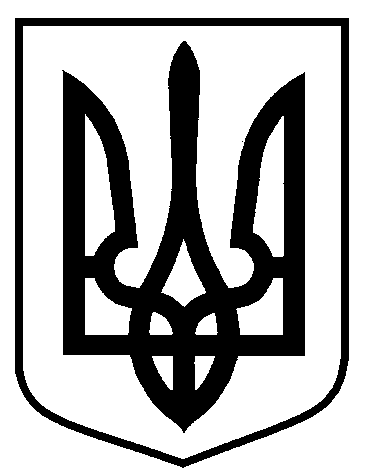                    Проєкт                оприлюднено«___»_________ 2023 р.від                                   №            -МРм. СумиПро розгляд електронної петиціїМалимоненка Юрія Ростиславича«Вигнати з усіх церков міста Суми московських попів-агентів фсб!»Редакція 1.